ОБЩИЕ СВЕДЕНИЯ Учебная дисциплина «Экономическая культура и финансовая грамотность» изучается в втором.  семестре.Курсовая работа -  не предусмотренаФорма промежуточной аттестации: Место учебной дисциплины в структуре ОПОПУчебная дисциплина «Экономическая культура и финансовая грамотность» относится к базовой части программы.Изучение дисциплины опирается на результаты освоения образовательной программы предыдущего уровня (программы средней школы)Основой для освоения дисциплины являются результаты обучения по предшествующим дисциплинам и практикам:Информационные и коммуникационные технологии в профессиональной деятельностиРезультаты обучения по учебной дисциплине, используются при изучении следующих дисциплин и прохождения практик:Экономическая социология в цифровом обществе;Особенности культуры и цифровой безопасностиРезультаты освоения учебной дисциплины в дальнейшем будут использованы при прохождении учебной практики.ЦЕЛИ И ПЛАНИРУЕМЫЕ РЕЗУЛЬТАТЫ ОБУЧЕНИЯ ПО ДИСЦИПЛИНЕ Целями освоения дисциплины «Экономическая культура и финансовая грамотность» является:	-	формирование навыков к устойчивой способности к использованию системы экономических знаний в области стратегического развития финансовой грамотности и финансовой социализации населения;формирование у обучающихся компетенций, установленных образовательной программой в соответствии с ФГОС ВО по данной дисциплине; Результатом обучения по учебной дисциплине является овладение обучающимися знаниями, умениями, навыками и опытом деятельности, характеризующими процесс формирования компетенций и обеспечивающими достижение планируемых результатов освоения учебной дисциплиныФормируемые компетенции, индикаторы достижения компетенций, соотнесённые с планируемыми результатами обучения по дисциплине:СТРУКТУРА И СОДЕРЖАНИЕ УЧЕБНОЙ ДИСЦИПЛИНЫОбщая трудоёмкость учебной дисциплины по учебному плану составляет:Структура учебной дисциплины для обучающихся по видам занятий (очная форма обучения)Структура учебной дисциплины для обучающихся по видам занятий (заочная форма обучения)Структура учебной дисциплины для обучающихся по разделам и темам дисциплины: (очная форма обучения)Структура учебной дисциплины для обучающихся по разделам и темам дисциплины: (заочная форма обучения)Краткое содержание учебной дисциплиныОрганизация самостоятельной работы обучающихсяСамостоятельная работа студента – обязательная часть образовательного процесса, направленная на развитие готовности к профессиональному и личностному самообразованию, на проектирование дальнейшего образовательного маршрута и профессиональной карьеры.Самостоятельная работа обучающихся по дисциплине организована как совокупность аудиторных и внеаудиторных занятий и работ, обеспечивающих успешное освоение дисциплины. Аудиторная самостоятельная работа обучающихся по дисциплине выполняется на учебных занятиях под руководством преподавателя и по его заданию. Аудиторная самостоятельная работа обучающихся входит в общий объем времени, отведенного учебным планом на аудиторную работу, и регламентируется расписанием учебных занятий. Внеаудиторная самостоятельная работа обучающихся – планируемая учебная, научно-исследовательская, практическая работа обучающихся, выполняемая во внеаудиторное время по заданию и при методическом руководстве преподавателя, но без его непосредственного участия, расписанием учебных занятий не регламентируется.Внеаудиторная самостоятельная работа обучающихся включает в себя:подготовку к лекциям, практическим, экзаменам;изучение учебных пособий;изучение разделов/тем, не выносимых на лекции и практические занятия самостоятельно;написание рефератов на проблемные темы;изучение теоретического и практического материала по рекомендованным источникам;подготовка к выполнению лабораторных работ и отчетов по ним;подготовка рефератов и докладов, эссе;подготовка к контрольной работе.;подготовка к промежуточной аттестации в течение семестра;.Самостоятельная работа обучающихся с участием преподавателя в форме иной контактной работы предусматривает групповую и (или) индивидуальную работу с обучающимися и включает в себя:проведение индивидуальных и групповых консультаций по отдельным темам/разделам дисциплины;проведение консультаций перед экзаменом по необходимости;Перечень тем полностью или частично отнесенных на самостоятельное изучение с последующим контролем:Применение электронного обучения, дистанционных образовательных технологийПри реализации программы учебной дисциплины возможно применение электронного обучения и дистанционных образовательных технологий.Реализация программы учебной дисциплины с применением электронного обучения и дистанционных образовательных технологий регламентируется действующими локальными актами университета.Применяются следующий вариант реализации программы с использованием ЭО и ДОТВ электронную образовательную среду, по необходимости, могут быть перенесены отдельные виды учебной деятельности:РЕЗУЛЬТАТЫ ОБУЧЕНИЯ ПО ДИСЦИПЛИНЕ КРИТЕРИИ ОЦЕНКИ УРОВНЯ СФОРМИРОВАННОСТИ КОМПЕТЕНЦИЙ, СИСТЕМА И ШКАЛА ОЦЕНИВАНИЯСоотнесение планируемых результатов обучения с уровнями сформированности компетенции(й).ОЦЕНОЧНЫЕ СРЕДСТВА ДЛЯ ТЕКУЩЕГО КОНТРОЛЯ УСПЕВАЕМОСТИ И ПРОМЕЖУТОЧНОЙ АТТЕСТАЦИИ, ВКЛЮЧАЯ САМОСТОЯТЕЛЬНУЮ РАБОТУ ОБУЧАЮЩИХСЯПри проведении контроля самостоятельной работы обучающихся, текущего контроля и промежуточной аттестации по учебной дисциплине «Экономическая культура и финансовая грамотность» проверяется уровень сформированности у обучающихся компетенций и запланированных результатов обучения по дисциплине, указанных в разделе 2 настоящей программы.Формы текущего контроля успеваемости, примеры типовых заданий:Критерии, шкалы оценивания текущего контроля успеваемости:Промежуточная аттестация:Критерии, шкалы оценивания промежуточной аттестации учебной дисциплины:Система оценивания результатов текущего контроля и промежуточной аттестации.Оценка по дисциплине выставляется обучающемуся с учётом результатов текущей и промежуточной аттестации.Полученный совокупный результат конвертируется в пятибалльную систему оценок в соответствии с таблицей:ОБРАЗОВАТЕЛЬНЫЕ ТЕХНОЛОГИИРеализация программы предусматривает использование в процессе обучения следующих образовательных технологий:групповых дискуссий;анализ ситуаций ;поиск и обработка информации с использованием сети Интернет;обучение в сотрудничестве (командная, групповая работа);ПРАКТИЧЕСКАЯ ПОДГОТОВКАПрактическая подготовка в рамках учебной дисциплины реализуется при проведении практических занятий,  связанных с будущей профессиональной деятельностью. При проведении практического занятия 5-6 «Анализ расходов населения» рассматриваются вопросы правильности формирования документов для получения налоговых вычетов (стандартного, имущественного и социального).ОРГАНИЗАЦИЯ ОБРАЗОВАТЕЛЬНОГО ПРОЦЕССА ДЛЯ ЛИЦ С ОГРАНИЧЕННЫМИ ВОЗМОЖНОСТЯМИ ЗДОРОВЬЯПри обучении лиц с ограниченными возможностями здоровья и инвалидов используются подходы, способствующие созданию безбарьерной образовательной среды: технологии дифференциации и индивидуального обучения, применение соответствующих методик по работе с инвалидами, использование средств дистанционного общения, проведение дополнительных индивидуальных консультаций по изучаемым теоретическим вопросам и практическим занятиям, оказание помощи при подготовке к промежуточной аттестации.При необходимости рабочая программа дисциплины может быть адаптирована для обеспечения образовательного процесса лицам с ограниченными возможностями здоровья, в том числе для дистанционного обучения.Учебные и контрольно-измерительные материалы представляются в формах, доступных для изучения студентами с особыми образовательными потребностями с учетом нозологических групп инвалидов:Для подготовки к ответу на практическом занятии, студентам с ограниченными возможностями здоровья среднее время увеличивается по сравнению со средним временем подготовки обычного студента.Для студентов с инвалидностью или с ограниченными возможностями здоровья форма проведения текущей и промежуточной аттестации устанавливается с учетом индивидуальных психофизических особенностей (устно, письменно на бумаге, письменно на компьютере, в форме тестирования и т.п.). Промежуточная аттестация по дисциплине может проводиться в несколько этапов в форме рубежного контроля по завершению изучения отдельных тем дисциплины. При необходимости студенту предоставляется дополнительное время для подготовки ответа на зачете или экзамене.Для осуществления процедур текущего контроля успеваемости и промежуточной аттестации обучающихся создаются, при необходимости, фонды оценочных средств, адаптированные для лиц с ограниченными возможностями здоровья и позволяющие оценить достижение ими запланированных в основной образовательной программе результатов обучения и уровень сформированности всех компетенций, заявленных в образовательной программе.МАТЕРИАЛЬНО-ТЕХНИЧЕСКОЕ ОБЕСПЕЧЕНИЕ ДИСЦИПЛИНЫ Характеристика материально-технического обеспечения дисциплины составляется в соответствии с требованиями ФГОС ВО.Материально-техническое обеспечение дисциплины при обучении с использованием традиционных технологий обучения.Материально-техническое обеспечение учебной дисциплины при обучении с использованием электронного обучения и дистанционных образовательных технологий.Технологическое обеспечение реализации программы/модуля осуществляется с использованием элементов электронной информационно-образовательной среды университета.УЧЕБНО-МЕТОДИЧЕСКОЕ И ИНФОРМАЦИОННОЕ ОБЕСПЕЧЕНИЕ УЧЕБНОЙ ДИСЦИПЛИНЫИНФОРМАЦИОННОЕ ОБЕСПЕЧЕНИЕ УЧЕБНОГО ПРОЦЕССАРесурсы электронной библиотеки, информационно-справочные системы и профессиональные базы данных:Информация об используемых ресурсах составляется в соответствии с Приложением 3 к ОПОП ВО.Перечень программного обеспечения Перечень используемого программного обеспечения с реквизитами подтверждающих документов составляется в соответствии с Приложением № 2 к ОПОП ВО.ЛИСТ УЧЕТА ОБНОВЛЕНИЙ РАБОЧЕЙ ПРОГРАММЫ УЧЕБНОЙ ДИСЦИПЛИНЫВ рабочую программу учебной дисциплины внесены изменения/обновления и утверждены на заседании кафедры:Министерство науки и высшего образования Российской ФедерацииМинистерство науки и высшего образования Российской ФедерацииФедеральное государственное бюджетное образовательное учреждениеФедеральное государственное бюджетное образовательное учреждениевысшего образованиявысшего образования«Российский государственный университет им. А.Н. Косыгина«Российский государственный университет им. А.Н. Косыгина(Технологии. Дизайн. Искусство)»(Технологии. Дизайн. Искусство)»Институт Экономики и менеджментаКафедраФинансов и бизнес-аналитикиРАБОЧАЯ ПРОГРАММАУЧЕБНОЙ ДИСЦИПЛИНЫРАБОЧАЯ ПРОГРАММАУЧЕБНОЙ ДИСЦИПЛИНЫРАБОЧАЯ ПРОГРАММАУЧЕБНОЙ ДИСЦИПЛИНЫЭкономическая культура и финансовая грамотностьЭкономическая культура и финансовая грамотностьЭкономическая культура и финансовая грамотностьУровень образования бакалавриатбакалавриатНаправление подготовки39.03.01СоциологияНаправленность (профиль)Цифровая социология Цифровая социология Срок освоения образовательной программы по очной форме обучения4 года4 годаФормы обученияОчная/заочнаяОчная/заочнаяРабочая программа «Экономическая культура и финансовая грамотность» основной профессиональной образовательной программы высшего образования, рассмотрена и одобрена на заседании кафедры, протокол № 10 от 23.06.2021 г.Рабочая программа «Экономическая культура и финансовая грамотность» основной профессиональной образовательной программы высшего образования, рассмотрена и одобрена на заседании кафедры, протокол № 10 от 23.06.2021 г.Рабочая программа «Экономическая культура и финансовая грамотность» основной профессиональной образовательной программы высшего образования, рассмотрена и одобрена на заседании кафедры, протокол № 10 от 23.06.2021 г.Рабочая программа «Экономическая культура и финансовая грамотность» основной профессиональной образовательной программы высшего образования, рассмотрена и одобрена на заседании кафедры, протокол № 10 от 23.06.2021 г.Разработчик рабочей программы учебной дисциплины:Разработчик рабочей программы учебной дисциплины:Разработчик рабочей программы учебной дисциплины:Разработчик рабочей программы учебной дисциплины:доцентН.М. Квач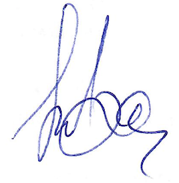 Н.М. КвачЗаведующий кафедрой:Заведующий кафедрой:Н.М. Квачвторой семестр- экзаменКод и наименование компетенцииКод и наименование индикаторадостижения компетенцииПланируемые результаты обучения по дисциплинеУК-1Способен осуществлять поиск, критический анализ и синтез информации, применять системный подход для решения поставленных задачИД-УК-1.3Планирование возможных вариантов решения поставленной задачи, оценка их достоинств и недостатков, определение связи между ними и ожидаемых результатов их решенияПрименяет основные принципы экономического анализа для принятия решений (учет альтернативных издержек, изменение ценности во времени, сравнение предельных величин),  проводит оценку достоинств и недостатков различных вариантов решения поставленной задачи, определение связи между ними и ожидаемых результатов их решения.Оценивает основные виды личных доходов (заработная плата, предпринимательский доход, рентные доходы и др.), механизмы их получения и увеличенияУК-9Способен принимать обоснованные экономические решения в различных областях жизнедеятельностиИД-УК-9.1Понимание базовых принципов функционирования экономики и экономического развития, целей и форм участия государства в экономике;Оценивает ресурсные ограничения экономического развития, источники повышения производительности труда, технического и технологического прогресса. показатели экономического развития и экономического роста, особенности циклического развития рыночной экономики, риски инфляции, безработицы, потери благосостояния и роста социального неравенства в периоды финансово-экономических кризисовАнализирует основные этапы жизненного цикла индивида, понимает специфику краткосрочных и долгосрочных финансовых задач на каждом этапе цикла, альтернативность текущего потребления и сбережения и целесообразность личного экономического и финансового планирования.Решает типичные задачи в сфере личного экономического и финансового планирования, возникающие на всех этапах жизненного цикла,Критически и самостоятельно осуществляет основных этапов жизненного цикла индивида, понимает специфику краткосрочных и долгосрочных финансовых задач на каждом этапе цикла, альтернативность текущего потребления и сбережения и целесообразность личного экономического и финансового планирования.Выбирает инструменты управления личными финансами для достижения поставленных финансовых целей, сравнивать их по критериям доходности, надежности и ликвидностиОценивает индивидуальные риски, связанные с экономической деятельностью и использованием инструментов управления личными финансами, а также риски стать жертвой мошенничестваИспользовать основы правовых знаний в различных сферах деятельности, оценивает свои права на налоговые льготы, пенсионные и социальные выплатыУК-9Способен принимать обоснованные экономические решения в различных областях жизнедеятельностиИД-УК-9.2Применение методов личного экономического и финансового планирования для достижения текущих и долгосрочных финансовых целей, использование финансовых инструментов для управления личными финансами (личным бюджетом), контролирование собственных экономических и финансовых рисков;Оценивает ресурсные ограничения экономического развития, источники повышения производительности труда, технического и технологического прогресса. показатели экономического развития и экономического роста, особенности циклического развития рыночной экономики, риски инфляции, безработицы, потери благосостояния и роста социального неравенства в периоды финансово-экономических кризисовАнализирует основные этапы жизненного цикла индивида, понимает специфику краткосрочных и долгосрочных финансовых задач на каждом этапе цикла, альтернативность текущего потребления и сбережения и целесообразность личного экономического и финансового планирования.Решает типичные задачи в сфере личного экономического и финансового планирования, возникающие на всех этапах жизненного цикла,Критически и самостоятельно осуществляет основных этапов жизненного цикла индивида, понимает специфику краткосрочных и долгосрочных финансовых задач на каждом этапе цикла, альтернативность текущего потребления и сбережения и целесообразность личного экономического и финансового планирования.Выбирает инструменты управления личными финансами для достижения поставленных финансовых целей, сравнивать их по критериям доходности, надежности и ликвидностиОценивает индивидуальные риски, связанные с экономической деятельностью и использованием инструментов управления личными финансами, а также риски стать жертвой мошенничестваИспользовать основы правовых знаний в различных сферах деятельности, оценивает свои права на налоговые льготы, пенсионные и социальные выплатыУК-9Способен принимать обоснованные экономические решения в различных областях жизнедеятельностиИД-УК-9.3Применение экономических знаний при выполнении практических задач; принятие обоснованных экономических решений в различных областях жизнедеятельности.Оценивает ресурсные ограничения экономического развития, источники повышения производительности труда, технического и технологического прогресса. показатели экономического развития и экономического роста, особенности циклического развития рыночной экономики, риски инфляции, безработицы, потери благосостояния и роста социального неравенства в периоды финансово-экономических кризисовАнализирует основные этапы жизненного цикла индивида, понимает специфику краткосрочных и долгосрочных финансовых задач на каждом этапе цикла, альтернативность текущего потребления и сбережения и целесообразность личного экономического и финансового планирования.Решает типичные задачи в сфере личного экономического и финансового планирования, возникающие на всех этапах жизненного цикла,Критически и самостоятельно осуществляет основных этапов жизненного цикла индивида, понимает специфику краткосрочных и долгосрочных финансовых задач на каждом этапе цикла, альтернативность текущего потребления и сбережения и целесообразность личного экономического и финансового планирования.Выбирает инструменты управления личными финансами для достижения поставленных финансовых целей, сравнивать их по критериям доходности, надежности и ликвидностиОценивает индивидуальные риски, связанные с экономической деятельностью и использованием инструментов управления личными финансами, а также риски стать жертвой мошенничестваИспользовать основы правовых знаний в различных сферах деятельности, оценивает свои права на налоговые льготы, пенсионные и социальные выплатыпо очной форме обучения – 3з.е.108час.по заочной форме обучения – 3з.е.108час.Структура и объем дисциплиныСтруктура и объем дисциплиныСтруктура и объем дисциплиныСтруктура и объем дисциплиныСтруктура и объем дисциплиныСтруктура и объем дисциплиныСтруктура и объем дисциплиныСтруктура и объем дисциплиныСтруктура и объем дисциплиныСтруктура и объем дисциплиныОбъем дисциплины по семестрамформа промежуточной аттестациивсего, часКонтактная аудиторная работа, часКонтактная аудиторная работа, часКонтактная аудиторная работа, часКонтактная аудиторная работа, часСамостоятельная работа обучающегося, часСамостоятельная работа обучающегося, часСамостоятельная работа обучающегося, часОбъем дисциплины по семестрамформа промежуточной аттестациивсего, часлекции, часпрактические занятия, часлабораторные занятия, часпрактическая подготовка, часкурсовая работа/курсовой проектсамостоятельная работа обучающегося, часпромежуточная аттестация, час2 семестрэкзамен108183422727Всего:экзамен108183422727Структура и объем дисциплиныСтруктура и объем дисциплиныСтруктура и объем дисциплиныСтруктура и объем дисциплиныСтруктура и объем дисциплиныСтруктура и объем дисциплиныСтруктура и объем дисциплиныСтруктура и объем дисциплиныСтруктура и объем дисциплиныСтруктура и объем дисциплиныОбъем дисциплины по семестрамформа промежуточной аттестациивсего, часКонтактная аудиторная работа, часКонтактная аудиторная работа, часКонтактная аудиторная работа, часКонтактная аудиторная работа, часСамостоятельная работа обучающегося, часСамостоятельная работа обучающегося, часСамостоятельная работа обучающегося, часОбъем дисциплины по семестрамформа промежуточной аттестациивсего, часлекции, часпрактические занятия, часлабораторные занятия, часпрактическая подготовка, часкурсовая работа/курсовой проектсамостоятельная работа обучающегося, часпромежуточная аттестация, час1 курсустановочная сессиязимняя сессия81252летняя сессияэкзамен279Всего:812799Планируемые (контролируемые) результаты освоения: код(ы) формируемой(ых) компетенции(й) и индикаторов достижения компетенцийНаименование разделов, тем;форма(ы) промежуточной аттестацииВиды учебной работыВиды учебной работыВиды учебной работыВиды учебной работыСамостоятельная работа, часВиды и формы контрольных мероприятий, обеспечивающие по совокупности текущий контроль успеваемости;формы промежуточного контроля успеваемостиПланируемые (контролируемые) результаты освоения: код(ы) формируемой(ых) компетенции(й) и индикаторов достижения компетенцийНаименование разделов, тем;форма(ы) промежуточной аттестацииКонтактная работаКонтактная работаКонтактная работаКонтактная работаСамостоятельная работа, часВиды и формы контрольных мероприятий, обеспечивающие по совокупности текущий контроль успеваемости;формы промежуточного контроля успеваемостиПланируемые (контролируемые) результаты освоения: код(ы) формируемой(ых) компетенции(й) и индикаторов достижения компетенцийНаименование разделов, тем;форма(ы) промежуточной аттестацииЛекции, часПрактические занятия, часЛабораторные работы/ индивидуальные занятия, часПрактическая подготовка, часСамостоятельная работа, часВиды и формы контрольных мероприятий, обеспечивающие по совокупности текущий контроль успеваемости;формы промежуточного контроля успеваемостиВторой семестрВторой семестрВторой семестрВторой семестрВторой семестрВторой семестрВторой семестрУК-1: ИД-УК-1.3УК-9ИД-УК-9.1ИД-УК-9.2ИД-УК-9.3хххх8УК-1: ИД-УК-1.3УК-9ИД-УК-9.1ИД-УК-9.2ИД-УК-9.3Тема 1.Введение в финансовую грамотность. Портрет финансово грамотного человека21Формы текущего контроля тестирование,контрольные работы, рефератУК-1: ИД-УК-1.3УК-9ИД-УК-9.1ИД-УК-9.2ИД-УК-9.3Тема 2 Доходы домохозяйств.21Формы текущего контроля тестирование,контрольные работы, рефератУК-1: ИД-УК-1.3УК-9ИД-УК-9.1ИД-УК-9.2ИД-УК-9.3Тема 3 Расходы домохозяйств21Формы текущего контроля тестирование,контрольные работы, рефератУК-1: ИД-УК-1.3УК-9ИД-УК-9.1ИД-УК-9.2ИД-УК-9.3Тема 4 Личное финансовое планирование21Формы текущего контроля тестирование,контрольные работы, рефератУК-1: ИД-УК-1.3УК-9ИД-УК-9.1ИД-УК-9.2ИД-УК-9.3Тема 5 Расчеты и платежи 21Формы текущего контроля тестирование,контрольные работы, рефератУК-1: ИД-УК-1.3УК-9ИД-УК-9.1ИД-УК-9.2ИД-УК-9.3Тема 6 Сбережение21Формы текущего контроля тестирование,контрольные работы, рефератУК-1: ИД-УК-1.3УК-9ИД-УК-9.1ИД-УК-9.2ИД-УК-9.3Тема 7 Кредиты и займы21Формы текущего контроля тестирование,контрольные работы, рефератУК-1: ИД-УК-1.3УК-9ИД-УК-9.1ИД-УК-9.2ИД-УК-9.3Тема 8 Финансовое мошенничество21Формы текущего контроля тестирование,контрольные работы, рефератУК-1: ИД-УК-1.3УК-9ИД-УК-9.1ИД-УК-9.2ИД-УК-9.3Тема 9Страхование21Формы текущего контроля тестирование,контрольные работы, рефератУК-1: ИД-УК-1.3УК-9ИД-УК-9.1ИД-УК-9.2ИД-УК-9.3Практическое занятие № 1.-2 Принятие финансовых решений. Деньги, их происхождение и подлинность купюр.42Формы текущего контроля тестирование,контрольные работы, рефератУК-1: ИД-УК-1.3УК-9ИД-УК-9.1ИД-УК-9.2ИД-УК-9.3Практическое занятие № 3-4  Доходы их виды42Формы текущего контроля тестирование,контрольные работы, рефератУК-1: ИД-УК-1.3УК-9ИД-УК-9.1ИД-УК-9.2ИД-УК-9.3Практическое занятие № 5-6Анализ расходов населения222Формы текущего контроля тестирование,контрольные работы, рефератУК-1: ИД-УК-1.3УК-9ИД-УК-9.1ИД-УК-9.2ИД-УК-9.3Практическое занятие № 7-8Финансовое планирование домохозяйств42Формы текущего контроля тестирование,контрольные работы, рефератУК-1: ИД-УК-1.3УК-9ИД-УК-9.1ИД-УК-9.2ИД-УК-9.3Практическое занятие №9-10Расчеты и платежи, их особенности42Формы текущего контроля тестирование,контрольные работы, рефератУК-1: ИД-УК-1.3УК-9ИД-УК-9.1ИД-УК-9.2ИД-УК-9.3Практическое занятие № 11-12Сберегательное и инвестиционное поведение42Формы текущего контроля тестирование,контрольные работы, рефератУК-1: ИД-УК-1.3УК-9ИД-УК-9.1ИД-УК-9.2ИД-УК-9.3Практическое занятие №13-14Кредиты и займы. Финансовые вычисления42Формы текущего контроля тестирование,контрольные работы, рефератУК-1: ИД-УК-1.3УК-9ИД-УК-9.1ИД-УК-9.2ИД-УК-9.3Практическое занятие №15-16Финансовое мошенничество, как уберечься.42Формы текущего контроля тестирование,контрольные работы, рефератУК-1: ИД-УК-1.3УК-9ИД-УК-9.1ИД-УК-9.2ИД-УК-9.3Практическое занятие №17-18Сущность и роль страхования42Формы текущего контроля тестирование,контрольные работы, рефератЭкзаменхххх27экзамен по билетам ИТОГО за второй семестр1834254ИТОГО за весь период1834254Планируемые (контролируемые) результаты освоения: код(ы) формируемой(ых) компетенции(й) и индикаторов достижения компетенцийНаименование разделов, тем;виды самостоятельной работы обучающегося;форма(ы) промежуточной аттестацииВиды учебной работыВиды учебной работыВиды учебной работыВиды учебной работыВиды учебной работыВиды учебной работыВиды учебной работыСамостоятельная работа, часСамостоятельная работа, часВиды и формы контрольных мероприятий, обеспечивающие по совокупности текущий контроль успеваемости, включая контроль самостоятельной работы обучающегося;формы промежуточного контроля успеваемостиПланируемые (контролируемые) результаты освоения: код(ы) формируемой(ых) компетенции(й) и индикаторов достижения компетенцийНаименование разделов, тем;виды самостоятельной работы обучающегося;форма(ы) промежуточной аттестацииКонтактная работаКонтактная работаКонтактная работаКонтактная работаКонтактная работаКонтактная работаКонтактная работаСамостоятельная работа, часСамостоятельная работа, часВиды и формы контрольных мероприятий, обеспечивающие по совокупности текущий контроль успеваемости, включая контроль самостоятельной работы обучающегося;формы промежуточного контроля успеваемостиПланируемые (контролируемые) результаты освоения: код(ы) формируемой(ых) компетенции(й) и индикаторов достижения компетенцийНаименование разделов, тем;виды самостоятельной работы обучающегося;форма(ы) промежуточной аттестацииЛекции, часПрактические занятия, часПрактические занятия, часЛабораторные работы, часЛабораторные работы, часПрактическая подготовка, часПрактическая подготовка, часСамостоятельная работа, часСамостоятельная работа, часВиды и формы контрольных мероприятий, обеспечивающие по совокупности текущий контроль успеваемости, включая контроль самостоятельной работы обучающегося;формы промежуточного контроля успеваемостиПервый семестрПервый семестрПервый семестрПервый семестрПервый семестрПервый семестрПервый семестрПервый семестрПервый семестрПервый семестрПервый семестрУК-1: ИД-УК-1.3УК-9ИД-УК-9.1ИД-УК-9.2ИД-УК-9.3Тема 1.Введение в финансовую грамотность. Портрет финансово грамотного человека11Формы текущего контроля тестирование,контрольные работы, рефератУК-1: ИД-УК-1.3УК-9ИД-УК-9.1ИД-УК-9.2ИД-УК-9.3Тема 2 Доходы домохозяйств.11Формы текущего контроля тестирование,контрольные работы, рефератУК-1: ИД-УК-1.3УК-9ИД-УК-9.1ИД-УК-9.2ИД-УК-9.3Тема 3 Расходы домохозяйств11Формы текущего контроля тестирование,контрольные работы, рефератУК-1: ИД-УК-1.3УК-9ИД-УК-9.1ИД-УК-9.2ИД-УК-9.3Тема 4 Личное финансовое планирование11Формы текущего контроля тестирование,контрольные работы, рефератУК-1: ИД-УК-1.3УК-9ИД-УК-9.1ИД-УК-9.2ИД-УК-9.3Тема 5 Расчеты и платежи 11Формы текущего контроля тестирование,контрольные работы, рефератУК-1: ИД-УК-1.3УК-9ИД-УК-9.1ИД-УК-9.2ИД-УК-9.3Тема 6 Сбережение11Формы текущего контроля тестирование,контрольные работы, рефератУК-1: ИД-УК-1.3УК-9ИД-УК-9.1ИД-УК-9.2ИД-УК-9.3Тема 7 Кредиты и займы11Формы текущего контроля тестирование,контрольные работы, рефератУК-1: ИД-УК-1.3УК-9ИД-УК-9.1ИД-УК-9.2ИД-УК-9.3Тема 8 Финансовое мошенничество11Формы текущего контроля тестирование,контрольные работы, рефератУК-1: ИД-УК-1.3УК-9ИД-УК-9.1ИД-УК-9.2ИД-УК-9.3Практическое занятие № 1 Принятие финансовых решений. Деньги , их происхождение и подлинность купюр.11Формы текущего контроля тестирование,контрольные работы, рефератУК-1: ИД-УК-1.3УК-9ИД-УК-9.1ИД-УК-9.2ИД-УК-9.3Практическое занятие № 2  Доходы их виды11Формы текущего контроля тестирование,контрольные работы, рефератУК-1: ИД-УК-1.3УК-9ИД-УК-9.1ИД-УК-9.2ИД-УК-9.3Практическое занятие №  3Анализ расходов населения11Формы текущего контроля тестирование,контрольные работы, рефератУК-1: ИД-УК-1.3УК-9ИД-УК-9.1ИД-УК-9.2ИД-УК-9.3Практическое занятие № 4Финансовое планирование домохозяйств11Формы текущего контроля тестирование,контрольные работы, рефератУК-1: ИД-УК-1.3УК-9ИД-УК-9.1ИД-УК-9.2ИД-УК-9.3Практическое занятие №5Расчеты и платежи, их особенности22Формы текущего контроля тестирование,контрольные работы, рефератУК-1: ИД-УК-1.3УК-9ИД-УК-9.1ИД-УК-9.2ИД-УК-9.3Практическое занятие № 6Сберегательное и инвестиционное поведение22Формы текущего контроля тестирование,контрольные работы, рефератУК-1: ИД-УК-1.3УК-9ИД-УК-9.1ИД-УК-9.2ИД-УК-9.3Практическое занятие №7Кредиты и займы. Финансовые вычисления22Формы текущего контроля тестирование,контрольные работы, рефератУК-1: ИД-УК-1.3УК-9ИД-УК-9.1ИД-УК-9.2ИД-УК-9.3Практическое занятие №8Финансовое мошенничество, как уберечься.11Формы текущего контроля тестирование,контрольные работы, рефератУК-1: ИД-УК-1.3УК-9ИД-УК-9.1ИД-УК-9.2ИД-УК-9.3Практическое занятие №8Сущность и роль страхования11Формы текущего контроля тестирование,контрольные работы, рефератПромежуточная аттестация9Экзаменхххххххх27экзамен по билетам ИТОГО за первый семестр88121254ИТОГО за весь период8812128№ ппНаименование раздела и темы дисциплиныСодержание раздела (темы)Тема 1Введение в финансовую грамотность. Портрет финансово грамотного человекаСтратегия повышения финансовой грамотности в РФ на 2017-2023 года. Протрет финансового грамотного человека. Аналитические исследования в рамках финансовой грамотности.Тема 2Доходы домохозяйств.Виды доходов домохозяйств. Статистика доходов населения России. Доходы в виде заработной платы, от предпринимательской деятельности. Социальные выплаты и пособия. Рентные доходыТема 3 Расходы домохозяйствАнализ расходов населения. Альтернативность расходов. Налоги как часть расходов граждан. Налоговые льготы и вычетыТема 4 Личное финансовое планированиеЛичный финансовый план, структура  и основные элементы. Техника ведения личного бюджета. Анализ доходов и расходов. Семейный бюджет. Жизненный цикл человека и личный бюджетТема 5 Расчеты и платежи Виды расчётов и платежей. Безналичные расчеты. Цифровая валюта центральных банков, криптовалюта, квазиденги. Управление движением безналичных денег. Система быстрых платежейТема 6 СбережениеХарактеристика накопления. Выбор банковского вклада. Другие виды инвестицийТема 7Кредиты и займыСущность банковского кредита. Финансовые расчёты при кредитовании (наращение и дисконтирование по простым и сложным процентам), аннуитеты и дифференцированные  платежи .Классификация кредитов и займов. Небанковские способы кредитования. Техническая сторона процедуры получения кредитаТема 8 Финансовое мошенничествоФинансовое мошенничество и его способы. Правила безопасности. Самозащита. Защита со стороны банков. Социальная инженерия в финансовом мошенничестве. Реактивные меры защиты в случае мошеннических действийТема 9СтрахованиеСущность страхования, понятийный аппарат, страховые посредники. Виды и формы страхования. Выбор страхового полиса и компании, конфликтные ситуации и их решение№ ппНаименование темы дисциплины, выносимые на самостоятельное изучениеЗадания для самостоятельной работыВиды и формы контрольных мероприятий(учитываются при проведении текущего контроля)Трудоемкость, часТема 4Пенсионное обеспечение в России и за рубежом. Реформа пенсионной системы Россииподготовить информационное сообщение, докладустное собеседование по результатам выполненной работы2использованиеЭО и ДОТиспользование ЭО и ДОТобъем, часвключение в учебный процесссмешанное обучениелекции18в соответствии с расписанием учебных занятий смешанное обучениепрактические занятия36в соответствии с расписанием учебных занятий Уровни сформированности компетенции(-й)Итоговое количество балловв 100-балльной системепо результатам текущей и промежуточной аттестацииОценка в пятибалльной системепо результатам текущей и промежуточной аттестацииПоказатели уровня сформированности Показатели уровня сформированности Показатели уровня сформированности Уровни сформированности компетенции(-й)Итоговое количество балловв 100-балльной системепо результатам текущей и промежуточной аттестацииОценка в пятибалльной системепо результатам текущей и промежуточной аттестацииуниверсальной(-ых) компетенции(-й)общепрофессиональной(-ых) компетенцийпрофессиональной(-ых)компетенции(-й)Уровни сформированности компетенции(-й)Итоговое количество балловв 100-балльной системепо результатам текущей и промежуточной аттестацииОценка в пятибалльной системепо результатам текущей и промежуточной аттестацииУК-1:ИД-УК-1.3УК-9ИД-УК-9.1ИД-УК-9.2ИД-УК-9.3высокийотлично/зачтено (отлично)/зачтеноОбучающийся: анализирует и систематизирует изученный материал с обоснованием актуальности его использования в своей предметной области;применяет основные принципы экономического анализа для принятия решений (учет альтернативных издержек, изменение ценности во времени, сравнение предельных величин),  проводит оценку достоинств и недостатков различных вариантов решения поставленной задачи, определение связи между ними и ожидаемых результатов их решения.оценивает основные виды личных доходов (заработная плата, предпринимательский доход, рентные доходы и др.), механизмы их получения и увеличения;оценивает ресурсные ограничения экономического развития, источники повышения производительности труда, технического и технологического прогресса. показатели экономического развития и экономического роста, особенности циклического развития рыночной экономики, риски инфляции, безработицы, потери благосостояния и роста социального неравенства в периоды финансово-экономических кризисованализирует основные этапы жизненного цикла индивида, понимает специфику краткосрочных и долгосрочных финансовых задач на каждом этапе цикла, альтернативность текущего потребления и сбережения и целесообразность личного экономического и финансового планирования.решает типичные задачи в сфере личного экономического и финансового планирования, возникающие на всех этапах жизненного цикла,-критически и самостоятельно осуществляет основных этапов жизненного цикла индивида, понимает специфику краткосрочных и долгосрочных финансовых задач на каждом этапе цикла, альтернативность текущего потребления и сбережения и целесообразность личного экономического и финансового планирования выбирает инструменты управления личными финансами для достижения поставленных финансовых целей, сравнивать их по критериям доходности, надежности и ликвидности-оценивает индивидуальные риски, связанные с экономической деятельностью и использованием инструментов управления личными финансами, а также риски стать жертвой мошенничества-использовать основы правовых знаний в различных сферах деятельности, оценивает свои права на налоговые льготы, пенсионные и социальные выплатыдемонстрирует системный подход при решении проблемных ситуаций в том числе, при социальном и профессиональном взаимодействии;показывает четкие системные знания и представления по дисциплине;дает развернутые, полные и верные ответы на вопросы, в том числе, дополнительныеповышенный65 – 84хорошо/зачтено (хорошо)/зачтеноОбучающийся:обоснованно излагает, анализирует и систематизирует изученный материал, что предполагает комплексный характер анализа проблемы; выделяет междисциплинарные связи, распознает и выделяет элементы в системе знаний, применяет их к анализу практики;правильно основные принципы экономического анализа для принятия решений (учет альтернативных издержек, изменение ценности во времени, сравнение предельных величин),  проводит оценку достоинств и недостатков различных вариантов решения поставленной задачи, определение связи между ними и ожидаемых результатов их решения.оценивает основные виды личных доходов (заработная плата, предпринимательский доход, рентные доходы и др.), механизмы их получения и увеличения;оценивает  правильно ресурсные ограничения экономического развития, источники повышения производительности труда, технического и технологического прогресса. показатели экономического развития и экономического роста, особенности циклического развития рыночной экономики, риски инфляции, безработицы, потери благосостояния и роста социального неравенства в периоды финансово-экономических кризисованализирует основные этапы жизненного цикла индивида, понимает специфику краткосрочных и долгосрочных финансовых задач на каждом этапе цикла, альтернативность текущего потребления и сбережения и целесообразность личного экономического и финансового планирования.решает типичные задачи в сфере личного экономического и финансового планирования, возникающие на всех этапах жизненного цикла,-критически и самостоятельно осуществляет основных этапов жизненного цикла индивида, понимает специфику краткосрочных и долгосрочных финансовых задач на каждом этапе цикла, альтернативность текущего потребления и сбережения и целесообразность личного экономического и финансового планирования.-выбирает инструменты управления личными финансами для достижения поставленных финансовых целей, сравнивать их по критериям доходности, надежности и ликвидности-оценивает индивидуальные риски, связанные с экономической деятельностью и использованием инструментов управления личными финансами, а также риски стать жертвой мошенничества-использовать основы правовых знаний в различных сферах деятельности, оценивает свои права на налоговые льготы, пенсионные и социальные выплатыответ отражает полное знание материала, с незначительными пробелами, допускает единичные негрубые ошибки.базовый41 – 64удовлетворительно/зачтено (удовлетворительно)/зачтеноОбучающийся:испытывает серьёзные затруднения в применении теоретических положений при решении практических задач профессиональной направленности стандартного уровня сложности, не владеет необходимыми для этого навыками и приёмами;с трудом выстраивает основные принципы экономического анализа для принятия решений (учет альтернативных издержек, изменение ценности во времени, сравнение предельных величин),  проводит оценку достоинств и недостатков различных вариантов решения поставленной задачи, определение связи между ними и ожидаемых результатов их решения.анализирует основные этапы жизненного цикла индивида, , но не способен четко понимать специфику краткосрочных и долгосрочных финансовых задач на каждом этапе цикла, альтернативность текущего потребления и сбережения и целесообразность личного экономического и финансового планирования;испытывает сложности при  решении типичных задачи в сфере личного экономического и финансового планирования, возникающие на всех этапах жизненного цикла,-критически и самостоятельно осуществляет основных этапов жизненного цикла индивида, понимает специфику краткосрочных и долгосрочных финансовых задач на каждом этапе цикла, альтернативность текущего потребления и сбережения и целесообразность личного экономического и финансового планированияответ отражает в целом сформированные, но содержащие незначительные пробелы знания, допускаются грубые ошибки.низкий0 – 40неудовлетворительно/не зачтеноОбучающийся:демонстрирует фрагментарные знания теоретического и практического материал, допускает грубые ошибки при его изложении на занятиях и в ходе промежуточной аттестации;испытывает серьёзные затруднения в применении теоретических положений при решении практических задач профессиональной направленности стандартного уровня сложности, не владеет необходимыми для этого навыками и приёмами;не способен проанализировать основные этапы жизненного цикла индивида, понимает специфику краткосрочных и долгосрочных финансовых задач на каждом этапе цикла, альтернативность текущего потребления и сбережения и целесообразность личного экономического и финансового планирования;не владеет техникой решения типичных задач в сфере личного экономического и финансового планирования, возникающие на всех этапах жизненного цикла;выполняет задания только по образцу и под руководством преподавателя;ответ отражает отсутствие знаний на базовом уровне теоретического и практического материала в объеме, необходимом для дальнейшей учебы.Обучающийся:демонстрирует фрагментарные знания теоретического и практического материал, допускает грубые ошибки при его изложении на занятиях и в ходе промежуточной аттестации;испытывает серьёзные затруднения в применении теоретических положений при решении практических задач профессиональной направленности стандартного уровня сложности, не владеет необходимыми для этого навыками и приёмами;не способен проанализировать основные этапы жизненного цикла индивида, понимает специфику краткосрочных и долгосрочных финансовых задач на каждом этапе цикла, альтернативность текущего потребления и сбережения и целесообразность личного экономического и финансового планирования;не владеет техникой решения типичных задач в сфере личного экономического и финансового планирования, возникающие на всех этапах жизненного цикла;выполняет задания только по образцу и под руководством преподавателя;ответ отражает отсутствие знаний на базовом уровне теоретического и практического материала в объеме, необходимом для дальнейшей учебы.Обучающийся:демонстрирует фрагментарные знания теоретического и практического материал, допускает грубые ошибки при его изложении на занятиях и в ходе промежуточной аттестации;испытывает серьёзные затруднения в применении теоретических положений при решении практических задач профессиональной направленности стандартного уровня сложности, не владеет необходимыми для этого навыками и приёмами;не способен проанализировать основные этапы жизненного цикла индивида, понимает специфику краткосрочных и долгосрочных финансовых задач на каждом этапе цикла, альтернативность текущего потребления и сбережения и целесообразность личного экономического и финансового планирования;не владеет техникой решения типичных задач в сфере личного экономического и финансового планирования, возникающие на всех этапах жизненного цикла;выполняет задания только по образцу и под руководством преподавателя;ответ отражает отсутствие знаний на базовом уровне теоретического и практического материала в объеме, необходимом для дальнейшей учебы.№ ппФормы текущего контроляПримеры типовых заданийРеферат по темам: 5. «Расчеты и платежи», 6. «Сбережения», 7. «Кредиты и займы».Центральный Банк России, его задачи и функции2. Агентство по страхованию вкладов, его задачи и функции3. Пенсионный фонд России, его задачи и функции4. Деятельность страховых организаций (страховой аспект)5. Негосударственные пенсионные фонды России. Современное состояние. Перспективы развития.6. Биржи и их роль в рыночной экономике7. Коммерческие банки как посредники в операциях населения на фондовом рынке.8. Центральный банк и коммерческие банки 9. Коммерческие банки, сущность и особенности.Тест  по темам: 2. Доходы домохозяйств, 3. «Расходы домохозяйств»Вопрос 1В чем отличие инфляции от дефляции (выбрать верное утверждение):а) Инфляция приводит к падению покупательной способности денег, а дефляция — к ее росту.б) При дефляции цены падают сильнее, чем растут при инфляции.в) В истории есть много примеров как гиперинфляции, так и гипердефляции.г) При инфляции рост зарплат всегда опережает рост цен, а при дефляции — наоборотВопрос 2Заработная плата Алексея в 2018 году выросла на 15%, а в 2019-м осталась неизменной. Как изменилась реальная зарплата Алексея за два года, если инфляция в 2018 году была 10%, в 2019-м — всего 2,5%?а) Реальная заработная плата выросла.б) Реальная заработная плата упала.в) Реальная заработная плата не изменилась.г) Все зависит от того, как изменился курс рубля по отношению к доллару.Вопрос 3Термином “дефляция” обычно называют:а) снижение темпа инфляции.б) снижение общего уровня цен в экономике.в) падение курса национальной валюты.г) снижение покупательной способности денег.Вопрос 4Склонность людей воспринимать номинальное количество денег, не делая поправку на инфляцию, называется:а) денежный консерватизм.б) денежное табу.в) денежная иллюзия.Контрольная работа темам: «Сбережение», « Кредиты и займы»Вариант 1 (несколько заданий из варианта)1Тарас Васильевич заключил договор банковского вклада сроком на 3 месяца 15 апреля 2016 года. Сумма вклада — 80 000 рублей, процентная ставка — 8 % годовых, капитализация процентов в течение срока действия вклада не производится. При досрочном расторжении договора более чем за 30 дней до истечения его срока проценты выплачиваются по ставке 2 % годовых, при расторжении договора менее чем за 30 дней до истечения его срока — по ставке 3 % годовых. Для целей расчета процентов банк принимает год равным 365 дням.а. Сколько денег получит Тарас Васильевич, если заберет вклад в конце срока, то есть 15 июля?б. Сколько он получит при расторжении договора 30 мая?в. Сколько он получит при расторжении договора 25 июня?2. Рассчитайте полную стоимость кредита (ПСК) по потребительскому кредиту со следующими условиями:срок кредита — 1 год;кредит погашается одним платежом в конце срока;комиссия за рассмотрение заявки — 0,5 %;комиссия за выдачу кредита — 1 %;процентная ставка — 22 % годовых.Вариант 2 (несколько заданий из варианта)Софья Григорьевна открыла вклад в банке 20 марта 2016 года сроком на 3 года. Сумма вклада 75 000 рублей, процентная ставка 9% годовых. По условиям договора начисление процентов производится ежегодно, и если вкладчик не снимает проценты, то они причисляются к сумме вклада. При досрочном расторжении договора проценты выплачиваются по ставке 1% годовых без промежуточной капитализации.а. Какая сумма будет на счете Софьи Григорьевны через 1 год?б. Какая сумма будет на счете Софьи Григорьевны через 2 года?в. Какую сумму получит Софья Григорьевна по истечении срока договора через 3 года?г. Сколько денег получит Софья Григорьевна при расторжении договора 20 января 2019 года?2.Рассчитайте общую сумму, которую вам придется уплатить банку по ипотечному кредиту со следующими параметрами: сумма – 1 500 000 рублей, срок – 4800 дней (немногим более 13 лет, или 160 периодов по 30 дней), ставка – 10,8% годовых (принять 0,9% в месяц), погашение производится по аннуитетной схеме, платеж производится каждые 30 дней.Вариант 3Студентка Эльвира открыла вклад в банке 25 апреля 2016 года сроком на 6 месяцев. Сумма вклада — 40 000 рублей, процентная ставка — 7,2 % годовых. По условиям договора начисление процентов производится ежемесячно, и если вкладчик не снимает проценты, то они причисляются к сумме вклада. Для целей расчета процентов банк принимает год равным 365 дням.а. Какая сумма будет на счете Эльвиры через 3 месяца?б. Какую сумму получит Эльвира по истечении срока договора?2.Сравните два депозита сроком на 1 год: обычный и с капитализацией. А.Депозит «Романтика» под 12,5% годовых, проценты начисляются в конце срока вклада. Б.Депозит «Уверенность» под 12% годовых, проценты по вкладу капитализируются (причисляются к сумме вклада) каждые три месяца. Какой из этих депозитов выгоднее и на сколько? Наименование оценочного средства (контрольно-оценочного мероприятия)Критерии оцениванияШкалы оцениванияШкалы оцениванияШкалы оцениванияНаименование оценочного средства (контрольно-оценочного мероприятия)Критерии оценивания100-балльная системаПятибалльная системаПятибалльная системаРеферат
Обучающийся в процессе доклада продемонстрировал глубокие знания дисциплины, сущности проблемы, тема раскрыта полностью, были даны логически последовательные, содержательные, полные, правильные и конкретные ответы на все вопросы; 55РефератОбучающийся в процессе доклада рассуждает и принимает обоснованные верные решения, однако, имеются незначительные неточности, представлен недостаточно полный анализ темы;44РефератОбучающийся слабо ориентируется в материале, в рассуждениях не демонстрирует логику доклада, плохо владеет профессиональной терминологией, не раскрывает суть рассматриваемого вопроса реферата33РефератОбучающийся не подготовил реферат.22ТестЗа выполнение каждого тестового задания испытуемому выставляются баллы. Номинальная шкала предполагает, что за правильный ответ к каждому заданию выставляется один балл, за не правильный — ноль. В соответствии с номинальной шкалой, оценивается всё задание в целом, а не какая-либо из его частей.Правила оценки всего теста:общая сумма баллов за все правильные ответы составляет наивысший балл, например, 10 баллов. В спецификации указывается общий наивысший балл по тесту. Также устанавливается диапазон баллов, которые необходимо набрать для того, чтобы получить отличную, хорошую, удовлетворительную или неудовлетворительную оценки.Рекомендуемое процентное соотношение баллов и оценок по пятибалльной системе. «2» - равно или менее 40%«3» - 41% - 64%«4» - 65% - 84%«5» - 85% - 100%585% - 100%ТестЗа выполнение каждого тестового задания испытуемому выставляются баллы. Номинальная шкала предполагает, что за правильный ответ к каждому заданию выставляется один балл, за не правильный — ноль. В соответствии с номинальной шкалой, оценивается всё задание в целом, а не какая-либо из его частей.Правила оценки всего теста:общая сумма баллов за все правильные ответы составляет наивысший балл, например, 10 баллов. В спецификации указывается общий наивысший балл по тесту. Также устанавливается диапазон баллов, которые необходимо набрать для того, чтобы получить отличную, хорошую, удовлетворительную или неудовлетворительную оценки.Рекомендуемое процентное соотношение баллов и оценок по пятибалльной системе. «2» - равно или менее 40%«3» - 41% - 64%«4» - 65% - 84%«5» - 85% - 100%465% - 84%ТестЗа выполнение каждого тестового задания испытуемому выставляются баллы. Номинальная шкала предполагает, что за правильный ответ к каждому заданию выставляется один балл, за не правильный — ноль. В соответствии с номинальной шкалой, оценивается всё задание в целом, а не какая-либо из его частей.Правила оценки всего теста:общая сумма баллов за все правильные ответы составляет наивысший балл, например, 10 баллов. В спецификации указывается общий наивысший балл по тесту. Также устанавливается диапазон баллов, которые необходимо набрать для того, чтобы получить отличную, хорошую, удовлетворительную или неудовлетворительную оценки.Рекомендуемое процентное соотношение баллов и оценок по пятибалльной системе. «2» - равно или менее 40%«3» - 41% - 64%«4» - 65% - 84%«5» - 85% - 100%341% - 64%ТестЗа выполнение каждого тестового задания испытуемому выставляются баллы. Номинальная шкала предполагает, что за правильный ответ к каждому заданию выставляется один балл, за не правильный — ноль. В соответствии с номинальной шкалой, оценивается всё задание в целом, а не какая-либо из его частей.Правила оценки всего теста:общая сумма баллов за все правильные ответы составляет наивысший балл, например, 10 баллов. В спецификации указывается общий наивысший балл по тесту. Также устанавливается диапазон баллов, которые необходимо набрать для того, чтобы получить отличную, хорошую, удовлетворительную или неудовлетворительную оценки.Рекомендуемое процентное соотношение баллов и оценок по пятибалльной системе. «2» - равно или менее 40%«3» - 41% - 64%«4» - 65% - 84%«5» - 85% - 100%240% и менее 40%Контрольная работа) Обучающийся демонстрирует грамотное решение всех задач, использование правильных методов решения при незначительных вычислительных погрешностях (арифметических ошибках); 55Контрольная работа) Продемонстрировано использование правильных методов при решении задач при наличии существенных ошибок в 1-2 из них; 44Контрольная работа) Обучающийся использует верные методы решения, но правильные ответы в большинстве случаев (в том числе из-за арифметических ошибок) отсутствуют;33Контрольная работа) Обучающимся использованы неверные методы решения, отсутствуют верные ответы.22Форма промежуточной аттестацииТиповые контрольные задания и иные материалыдля проведения промежуточной аттестации:Экзамен: в устной форме по билетамБилет 1 Инфляция ее влияние на потребительское поведение Математика кредитования: процентная ставка, комиссии, страховки, полная стоимость кредита.Задача. В 2017 году Олег оплатил свое обучение в вузе в размере 100 тыс. рублей и лечение зубов в размере 50 тыс. рублей. В 2017 году Олег зарабатывал 50 тыс. рублей в месяц. На какую сумму возврата из бюджета может рассчитывать Олег?Билет 2Доходы и их виды. Доходы от предпринимательской деятельностиСтрахование: страховая сумма ущерба, страховая премия, франшиза.Заадча. В 2018 году Иванов И. И. получил по наследству квартиру, кадастровая стоимость которой 3,5 млн руб. В 2019 году Иванов И. И. продал квартиру за 2 млн руб. Какую сумму налога на доходы физических лиц должен уплатить в бюджет Иванов И. И.?Форма промежуточной аттестацииКритерии оцениванияШкалы оцениванияШкалы оцениванияНаименование оценочного средстваКритерии оценивания100-балльная системаПятибалльная системаЭкзамен:в устной форме по билетамОбучающийся:демонстрирует знания, отличающиеся глубиной и содержательностью, дает полный исчерпывающий ответ, как на основные вопросы билета, так и на дополнительные;свободно владеет научными понятиями, ведет диалог и вступает в научную дискуссию;способен к интеграции знаний по определенной теме, структурированию ответа, к анализу положений существующих теорий, научных школ, направлений по вопросу билета;логично и доказательно раскрывает проблему, предложенную в билете;свободно выполняет практические задания повышенной сложности, предусмотренные программой, демонстрирует системную работу с основной и дополнительной литературой.Ответ не содержит фактических ошибок и характеризуется глубиной, полнотой, уверенностью суждений, иллюстрируется примерами, в том числе из собственной практики.5Экзамен:в устной форме по билетамОбучающийся:показывает достаточное знание учебного материала, но допускает несущественные фактические ошибки, которые способен исправить самостоятельно, благодаря наводящему вопросу;недостаточно раскрыта проблема по одному из вопросов билета;недостаточно логично построено изложение вопроса;успешно выполняет предусмотренные в программе практические задания средней сложности, активно работает с основной литературой,демонстрирует, в целом, системный подход к решению практических задач, к самостоятельному пополнению и обновлению знаний в ходе дальнейшей учебной работы и профессиональной деятельности. В ответе раскрыто, в основном, содержание билета, имеются неточности при ответе на дополнительные вопросы.4Экзамен:в устной форме по билетамОбучающийся:показывает знания фрагментарного характера, которые отличаются поверхностностью и малой содержательностью, допускает фактические грубые ошибки;не может обосновать закономерности и принципы, объяснить факты, нарушена логика изложения, отсутствует осмысленность представляемого материала, представления о межпредметных связях слабые;справляется с выполнением практических заданий, предусмотренных программой, знаком с основной литературой, рекомендованной программой, допускает погрешности и ошибки при теоретических ответах и в ходе практической работы.Содержание билета раскрыто слабо, имеются неточности при ответе на основные и дополнительные вопросы билета, ответ носит репродуктивный характер. Неуверенно, с большими затруднениями решает практические задачи или не справляется с ними самостоятельно.3Экзамен:в устной форме по билетамОбучающийся, обнаруживает существенные пробелы в знаниях основного учебного материала, допускает принципиальные ошибки в выполнении предусмотренных программой практических заданий. На большую часть дополнительных вопросов по содержанию экзамена затрудняется дать ответ или не дает верных ответов.2Форма контроля100-балльная система Пятибалльная системаТекущий контроль  - реферат2 – 5 - тест2 – 5  - контрольная работа 2 – 5 Промежуточная аттестация (экзамен)отличнохорошоудовлетворительнонеудовлетворительнозачтеноне зачтеноИтого за семестр (дисциплину)экзамен отличнохорошоудовлетворительнонеудовлетворительнозачтеноне зачтено100-балльная системапятибалльная системапятибалльная система100-балльная системазачет с оценкой/экзамензачетотличнохорошоудовлетворительнонеудовлетворительноНаименование учебных аудиторий, лабораторий, мастерских, библиотек, спортзалов, помещений для хранения и профилактического обслуживания учебного оборудования и т.п.Оснащенность учебных аудиторий, лабораторий, мастерских, библиотек, спортивных залов, помещений для хранения и профилактического обслуживания учебного оборудования и т.п.119071, г. Москва, Малый Калужский переулок, дом 1119071, г. Москва, Малый Калужский переулок, дом 1Аудитория №1332 для проведения занятий лекционного и семинарского типа, групповых и индивидуальных консультаций, текущего контроля и промежуточной аттестации.Комплект учебной мебели, меловая доска, технические  средства  обучения, служащие для представления учебной информации большой аудитории: экран, проектор, колонки. Наборы демонстрационного оборудования и учебно-наглядных пособий, обеспечивающих тематические иллюстрации, соответствующие рабочей программе дисциплины.Аудитория 1328 для проведения занятий семинарского типа, групповых и индивидуальных консультаций, текущего контроля и промежуточной аттестациикомплект учебной мебели, технические средства обучения, служащие для представления учебной информации большой аудитории: ноутбук,проектор,Аудитория №1325:- компьютерный класс для проведения занятий  семинарского типа, групповых и индивидуальных консультаций, текущего контроля и промежуточной аттестации;- Комплект учебной мебели, доска, технические  средства  обучения, служащие для представления учебной информации: 19 персональных компьютеров с подключением к сети «Интернет» и обеспечением доступа к электронным библиотекам и в электронную информационно-образовательную среду организации.Помещения для самостоятельной работы обучающихсяОснащенность помещений для самостоятельной работы обучающихсячитальный зал библиотеки:компьютерная техника;
подключение к сети «Интернет»Необходимое оборудованиеПараметрыТехнические требованияПерсональный компьютер/ ноутбук/планшет,камера,микрофон, динамики, доступ в сеть ИнтернетВеб-браузерВерсия программного обеспечения не ниже: Chrome 72, Opera 59, Firefox 66, Edge 79, Яндекс.Браузер 19.3Персональный компьютер/ ноутбук/планшет,камера,микрофон, динамики, доступ в сеть ИнтернетОперационная системаВерсия программного обеспечения не ниже: Windows 7, macOS 10.12 «Sierra», LinuxПерсональный компьютер/ ноутбук/планшет,камера,микрофон, динамики, доступ в сеть ИнтернетВеб-камера640х480, 15 кадров/сПерсональный компьютер/ ноутбук/планшет,камера,микрофон, динамики, доступ в сеть ИнтернетМикрофонлюбойПерсональный компьютер/ ноутбук/планшет,камера,микрофон, динамики, доступ в сеть ИнтернетДинамики (колонки или наушники)любыеПерсональный компьютер/ ноутбук/планшет,камера,микрофон, динамики, доступ в сеть ИнтернетСеть (интернет)Постоянная скорость не менее 192 кБит/с№ п/пАвтор(ы)Наименование изданияВид издания (учебник, УП, МП и др.)ИздательствоГодизданияАдрес сайта ЭБСили электронного ресурса (заполняется для изданий в электронном виде)Количество экземпляров в библиотеке Университета10.1 Основная литература, в том числе электронные издания10.1 Основная литература, в том числе электронные издания10.1 Основная литература, в том числе электронные издания10.1 Основная литература, в том числе электронные издания10.1 Основная литература, в том числе электронные издания10.1 Основная литература, в том числе электронные издания10.1 Основная литература, в том числе электронные издания10.1 Основная литература, в том числе электронные издания1Под редакцией Р. Кокорева.Учебное пособие по финансовой грамотности.УчебникМ.: Издательство Экономический факультет МГУ имени М.В. Ломоносова2018https://finuch.ru2А. Багдашевский. Основы финансовой грамотности: Учебное пособиеМ.: Издательство Альпина Паблишер2018https://new.znanium.com/read?id=33347310.2 Дополнительная литература, в том числе электронные издания 10.2 Дополнительная литература, в том числе электронные издания 10.2 Дополнительная литература, в том числе электронные издания 10.2 Дополнительная литература, в том числе электронные издания 10.2 Дополнительная литература, в том числе электронные издания 10.2 Дополнительная литература, в том числе электронные издания 10.2 Дополнительная литература, в том числе электронные издания 10.2 Дополнительная литература, в том числе электронные издания 1Н.А. Поветкина, Е.В. КудряшоваФинансовая грамотность и устойчивое развитие в цифровую эпоху (правовое измерение)-Учебное пособиеМ.:Издательство НОРМА-20202020https://new.znanium.com/read?id=3541132В.А. Слепов, С.А. БондареваПерсональные финансы:г Учебное пособиеИНФРА-М2019https://new.znanium.com/read?id=339045-3А.С. ШапкинТеория риска и моделирование рисковых ситуаций:Учебное пособие«Дашков иК»2019https://new.znanium.com/read?id=358275-10.3 Методические материалы (указания, рекомендации по освоению дисциплины (модуля) авторов РГУ им. А. Н. Косыгина)10.3 Методические материалы (указания, рекомендации по освоению дисциплины (модуля) авторов РГУ им. А. Н. Косыгина)10.3 Методические материалы (указания, рекомендации по освоению дисциплины (модуля) авторов РГУ им. А. Н. Косыгина)10.3 Методические материалы (указания, рекомендации по освоению дисциплины (модуля) авторов РГУ им. А. Н. Косыгина)10.3 Методические материалы (указания, рекомендации по освоению дисциплины (модуля) авторов РГУ им. А. Н. Косыгина)10.3 Методические материалы (указания, рекомендации по освоению дисциплины (модуля) авторов РГУ им. А. Н. Косыгина)10.3 Методические материалы (указания, рекомендации по освоению дисциплины (модуля) авторов РГУ им. А. Н. Косыгина)10.3 Методические материалы (указания, рекомендации по освоению дисциплины (модуля) авторов РГУ им. А. Н. Косыгина)№ ппЭлектронные учебные издания, электронные образовательные ресурсыЭБС «Лань» http://www.e.lanbook.com/«Znanium.com» научно-издательского центра «Инфра-М»http://znanium.com/ Электронные издания «РГУ им. А.Н. Косыгина» на платформе ЭБС «Znanium.com» http://znanium.com/ЭБС ЮРАЙТ»  www.biblio-online.ruООО «ИВИС» http://dlib.eastview. com/  .Профессиональные базы данных, информационные справочные системыWeb of Science http://webofknowledge.com/Scopus http://www. Scopus.com/Elsevier «Freedom collection» Science Direct https://www.sciencedirect.com/«SpringerNature» http://www.springernature.com/gp/librariansПлатформа Springer Link: https://rd.springer.com/Платформа Nature: https://www.nature.com/База данных Springer Materials: http://materials.springer.com/База данных Springer Protocols: http://www.springerprotocols.com/База данных zbMath: https://zbmath.org/База данных Nano: http://nano.nature.com/Официальный сайт Министерства финансов РФ https://www.minfin.ru/ru/?fullversion=1№п/пПрограммное обеспечениеРеквизиты подтверждающего документа/ Свободно распространяемоеWindows 10 Pro, MS Office 2019 контракт № 18-ЭА-44-19 от 20.05.2019PrototypingSketchUp: 3D modeling for everyoneконтракт № 18-ЭА-44-19 от 20.05.2019V-Ray для 3Ds Max контракт № 18-ЭА-44-19 от 20.05.2019Project Expert 7 Standartконтракт № 17-ЭА-44-19 от 14.05.2019Альт-Финансыконтракт № 17-ЭА-44-19 от 14.05.2019Альт-Инвест контракт № 17-ЭА-44-19 от 14.05.2019№ ппгод обновления РПДхарактер изменений/обновлений с указанием разделаномер протокола и дата заседания кафедры